Remise des prix du concours de projets « Informatique et sciences du numérique »Samedi 8 octobre après-midi, le campus des sciences de l’Université de Versailles Saint Quentin en Yvelines accueillait la remise des prix du concours de projets réalisés par les lycéens suivant la spécialité Informatique et sciences du numérique (I.S.N.) en 2015-2016. Ce concours est organisé depuis 2013 par le Labex DigiCosme, partenaire de l’académie de Versailles. Un enseignement par le projetLa spécialité I.S.N. est actuellement proposée aux lycéens de terminale scientifique de 130 lycées de l’académie. Rappelons que l’Université Paris-Sud au début et l’Université de Versailles Saint Quentin en Yvelines ont soutenu par leur action en formation continue le développement de cet enseignement en lui maintenant un haut niveau scientifique. L’enseignement de la science informatique inclut la réalisation en groupe de projets, dont l’un est l’objet d’une présentation lors de l’examen final. Les lycéens se trouvent assez souvent en capacité de produire des réalisations riches (ce qui peut supposer l’écriture de plusieurs milliers de lignes de code), que le Labex DigiCosme a proposé aux professeurs, en lien avec les IA-IPR référents académiques pour cet enseignement, de faire concourir. Au nom du Labex DigiCosme, Bruno DEFUDE (Télécom SudParis) et Franck QUESSETTE (UVSQ) ont dirigé les travaux du jury. Ils présidaient la remise des prix.Des partenaires prestigieuxNeuf prix ont récompensé neuf équipes issues de huit lycées : les lycées Louis Jouvet de Taverny, Louis Armand d’Eaubonne, Saint Thomas de Villeneuve de Chaville (2 fois), Sainte Marie d’Antony,  l’Essouriau des Ulis, Blaise Pascal d’Orsay, Vincent Van Gogh d’Aubergenville et Louis de Broglie de Marly le Roi. Les professeurs des trois équipes classées premières ont reçu une dotation en robotique pédagogique pour leur établissement. D’autres lots récompensaient les ex-lycéens primés (qui sont maintenant étudiants, remercions-les pour leur travail et leur participation). Après de courtes allocutions, Serge ABITEBOUL (Professeur à l’ENS de Cachan, directeur de recherche, Inria Saclay-Île de France, membre de l’Académie des sciences), Rodolphe GELIN (Directeur de la recherche chez SoftBank Robotics Europe, ex-Aldebaran) et Jean-Louis PIERREL (Chargé des relations universitaires chez IBM France, qui représentait aussi l’association Pasc@line) ont procédé à la remise des prix. Tous les projets lauréats ont été présentés au public, dans lequel on comptait de nombreux parents des lycéens primés.Des discussions prometteusesLes responsables du concours et les personnalités invitées, qui se tenaient en toute simplicité à la disposition des lauréats, des professeurs, des familles, devant quelques rafraîchissements, ont été assaillis de questions. Les lauréats, qui ont tous reçu en prix le livre « Le robot, meilleur ami de l’homme », ouvrage de Rodolphe GELIN paru aux éditions Le Pommier, pouvaient en parler avec lui. Les discussions se sont poursuivies longtemps.Reste à faire en sorte que la spécialité I.S.N., l’enseignement d’exploration Informatique et création numérique (en seconde) et l’enseignement optionnel Informatique et création numérique (en première cette année) attirent de nombreux élèves, et que les lycées qui s’en sont tenus à l’écart produisent l’effort nécessaire (on a vu plus haut que l’UVSQ est prête à poursuivre sa tâche de formation de haut niveau). Les élèves lauréats ont montré ce qu’est la réussite d’un  enseignement.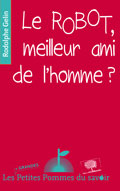 Liens digiCosme https://digicosme.lri.fr/tiki-index.phpUVSQ Info http://www.informatique.uvsq.fr/Télécom SudParis http://www.telecom-sudparis.eu/p_fr_ecole_Mot-directeur-Digne_8644.htmlISN https://euler.ac-versailles.fr/spip.php?rubrique20Serge Abiteboul http://abiteboul.com/SoftBank Robotics https://www.ald.softbankrobotics.com/frIBM-Université https://www.ibm.com/developerworks/university/index.htmlPasc@line http://www.assopascaline.fr/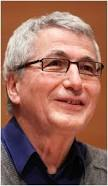 Serge ABITEBOUL (Académie des sciences)